Uz Zahtjev za dodjelu bespovratnih potpora u turizmu Sisačko-moslavačke županije u 2024. godini, potrebno je priložiti: Da bi prijava bila razmatrana, za Mjeru 2. potrebno je dostaviti slijedeću dokumentaciju: popunjen ovaj obrazac Prijave (Obrazac 1.2.),popunjene i ovjerene izjave o korištenim državnim potporama male vrijednosti (za trgovačka društva, obrte, zadruge) (Obrazac 2. i 3.),   presliku rješenja o upisu u odgovarajući Registar (za trgovačka društva, obrte, zadruge, OPG i fizičke osobe – iznajmljivače, profesionalne proizvođače vina i dr.), potvrdu nadležne Porezne uprave o nepostojanju duga po osnovi javnih davanja odnosno potvrdu iz koje je vidljivo da ima financijski reguliranu obvezu prema državnom proračunu (ne starija od 30 dana do dana objave Javnog poziva), uvjerenje nadležnog suda da se protiv Prijavitelja (trgovačko društvo, obrt, zadruge) ne vodi kazneni postupak (ne starije od 6 mjeseci do dana objave Javnog poziva),uvjerenje nadležnog suda da se protiv osobe ovlaštene za zastupanje Prijavitelja, vlasnika obrta ili fizičke osobe ne vodi kazneni postupak (ne starije od 6 mjeseci do dana objave Javnog poziva), potvrda banke o IBAN-u koji glasi na podnositelja zahtjeva ili preslika kartice bankovnog računa s istaknutim IBAN-om,popunjenu i ovjerenu izjavu o nepostojanju dvostrukog financiranja (Obrazac 4.),dokaz o ostvarenom turističkom prometu u prethodnoj godini (financijska dokumentacija o poslovanju u prethodnom razdoblju, podatci o ostvarenom turističkom prometu, podatci o uplaćenoj turističkoj pristojbi i/ili sl.) - ne odnosi se na profesionalne proizvođače vina, osim ako se već ne bave turističkom djelatnošću,   popunjenu i ovjerenu izjavu Prijavitelja da objekt za koji se koristi bespovratna potpora neće prodati, dati u zakup ili iznajmiti drugoj pravnoj ili fizičkoj osobi za obavljanje neke druge djelatnosti  i to sljedećih 3 (tri) godine (Obrazac 5.),za profesionalne proizvođače vina; za fizičke osobe (OPG, obrt) Potvrdu Porezne uprave o upisu u Registar poreznih obveznika, a za pravne osobe Obavijest o nacionalnoj klasifikaciji djelatnosti, za prijavitelje koji su do trenutka prijavne na ovaj Javni poziv već imali prihvatljive troškove potrebno je dostaviti dokaz za iste (račun, dokaz o plaćanju i foto-dokumentaciju),za prijavitelje koji će namjenu za koju se prijavljuje realizirati nakon objave ovog Javnog poziva potrebno je dostaviti ponude, predračune, troškovnike i sl. iz kojih je vidljiv predmet i iznos namjene ulaganja,  Izjava profesionalnog proizvođača vina o namjeri registracije za obavljanje turističke djelatnosti do kraja 2024. godine (Obrazac 6.) – prilaže se ukoliko prijavitelj već nije registriran i za obavljanje turističke djelatnosti,   eventualnu ostalu dokumentaciju na zahtjev Županije.Pod materijalnom i kaznenom odgovornošću izjavljujem da su svi podaci navedeni u ovom Prijavnom obrascu istiniti, točni i potpuni: _______________________________________                                     M.P.                       (Potpis podnositelja)Mjesto: __________________________Datum: __________________________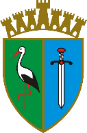 SISAČKO - MOSLAVAČKA ŽUPANIJAUpravni odjel za poljoprivredu, ruralni razvoj,zaštitu okoliša i prirodeOdsjek za ruralni razvoj i turizamJAVNI POZIVpo Projektu «TURIZAM PLUS U SISAČKO-MOSLAVAČKOJ ŽUPANIJI»za dodjelu bespovratnih potpora u turizmu za 2024. godinuOBRAZAC PRIJAVEza dodjelu bespovratnih potpora u turizmu u okviru Projekta«TURIZAM PLUS U SISAČKO-MOSLAVAČKOJ ŽUPANIJI“Mjera 2:  ulaganja u marketinške aktivnosti  Namjena: ulaganje u turističke marketinške aktivnosti radi jačanja tržišne vidljivosti turističke ponude (promidžbeni materijali, javno oglašavanje i dr.).   I. PODACI O PRIJAVITELJU (subjektu koji se prijavljuje za potporu)PODACI O PRIJAVITELJU (subjektu koji se prijavljuje za potporu)1.Naziv Prijavitelja: (ime i prezime fizičke osobe – privatni iznajmljivač, naziv trgovačkog društva izvan javnog sektora, naziv obrta, naziv OPG-a, naziv zadruge, naziv profesionalnog proizvođača vina i dr.)2.Prosječan broj zaposlenih u 2023. godini (popunjavaju obrti, trgovačka društva i zadruge)3.Adresa sjedišta Prijavitelja: 4.Datum registracije:5.Registrirane djelatnosti prema NKD: 6. Kratak opis turističke djelatnosti: 7.OIB Prijavitelja: 8.Odgovorna osoba/osoba ovlaštena za zastupanje: 9.Kontakt odgovorne osobe:  (e-mail, mobitel, web-stranica)E-mail:9.Kontakt odgovorne osobe:  (e-mail, mobitel, web-stranica)Mobitel:9.Kontakt odgovorne osobe:  (e-mail, mobitel, web-stranica)Web-stranica: 10.Prijavitelj je u sustavu PDV-a            (zaokruži)                     DA                                        NE11. Naziv poslovne banke: 12.Broj poslovnog računa (IBAN): II. PODACI O PROJEKTU PODACI O PROJEKTU 1.Naziv projekta: 2.Lokacija provedbe projekta: 3.Kratki opis projekta:(Maksimalno 10 redaka)4.Cilj provedbe projekta: 5. Vrijeme provedbe projekta (očekivano vrijeme početka i završetka provedbe projekta):III. PRORAČUN PROJEKTAPRORAČUN PROJEKTA1.Traženi iznos potpore:  (iznos u €)2.Vlastita sredstva: (iznos u €)3. Ostali izvori sredstava: (iznos u €, navesti koji ako ih ima)Izvor:                                           Iznos:3. Ostali izvori sredstava: (iznos u €, navesti koji ako ih ima)Izvor:                                           Iznos:3. Ostali izvori sredstava: (iznos u €, navesti koji ako ih ima)Izvor:                                           Iznos:4.UKUPNO: IV. PREGLED RAČUNA, PREDRAČUNA I PONUDA (prihvatljivi troškovi nastali tijekom 2024. godine) PREGLED RAČUNA, PREDRAČUNA I PONUDA (prihvatljivi troškovi nastali tijekom 2024. godine) PREGLED RAČUNA, PREDRAČUNA I PONUDA (prihvatljivi troškovi nastali tijekom 2024. godine) PREGLED RAČUNA, PREDRAČUNA I PONUDA (prihvatljivi troškovi nastali tijekom 2024. godine) PREGLED RAČUNA, PREDRAČUNA I PONUDA (prihvatljivi troškovi nastali tijekom 2024. godine) PREGLED RAČUNA, PREDRAČUNA I PONUDA (prihvatljivi troškovi nastali tijekom 2024. godine) AREALIZIRANI TROŠKOVI - PREGLED PRILOŽENIH RAČUNA I DOKAZA O PLAĆANJU (nastali do objave Javnog poziva)REALIZIRANI TROŠKOVI - PREGLED PRILOŽENIH RAČUNA I DOKAZA O PLAĆANJU (nastali do objave Javnog poziva)REALIZIRANI TROŠKOVI - PREGLED PRILOŽENIH RAČUNA I DOKAZA O PLAĆANJU (nastali do objave Javnog poziva)REALIZIRANI TROŠKOVI - PREGLED PRILOŽENIH RAČUNA I DOKAZA O PLAĆANJU (nastali do objave Javnog poziva)REALIZIRANI TROŠKOVI - PREGLED PRILOŽENIH RAČUNA I DOKAZA O PLAĆANJU (nastali do objave Javnog poziva)REALIZIRANI TROŠKOVI - PREGLED PRILOŽENIH RAČUNA I DOKAZA O PLAĆANJU (nastali do objave Javnog poziva)R.br.Izdavatelj računaBroj i datum računaDatum plaćanjaSpecifikacija troška (vrsta robe, usluga ili radova)Iznos u €Iznos u €R.br.Izdavatelj računaBroj i datum računaDatum plaćanjaSpecifikacija troška (vrsta robe, usluga ili radova)OSNOVICA PDV1.2.3.4.5. RAČUNI UKUPNORAČUNI UKUPNORAČUNI UKUPNORAČUNI UKUPNORAČUNI UKUPNOSVEUKUPNO (OSNOVICA + PDV)SVEUKUPNO (OSNOVICA + PDV)SVEUKUPNO (OSNOVICA + PDV)SVEUKUPNO (OSNOVICA + PDV)SVEUKUPNO (OSNOVICA + PDV)BPLANIRANI TROŠKOVI – PREGLED PONUDA, TROŠKOVNIKA,  PREDRAČUNA (nakon Javnog poziva, a planirani do kraja 2024. godine)PLANIRANI TROŠKOVI – PREGLED PONUDA, TROŠKOVNIKA,  PREDRAČUNA (nakon Javnog poziva, a planirani do kraja 2024. godine)PLANIRANI TROŠKOVI – PREGLED PONUDA, TROŠKOVNIKA,  PREDRAČUNA (nakon Javnog poziva, a planirani do kraja 2024. godine)PLANIRANI TROŠKOVI – PREGLED PONUDA, TROŠKOVNIKA,  PREDRAČUNA (nakon Javnog poziva, a planirani do kraja 2024. godine)PLANIRANI TROŠKOVI – PREGLED PONUDA, TROŠKOVNIKA,  PREDRAČUNA (nakon Javnog poziva, a planirani do kraja 2024. godine)PLANIRANI TROŠKOVI – PREGLED PONUDA, TROŠKOVNIKA,  PREDRAČUNA (nakon Javnog poziva, a planirani do kraja 2024. godine)R.br.Izdavatelj ponude, troškovnika, predračunaDatum ponudeSpecifikacija troška (vrsta robe, usluga ili radova)Specifikacija troška (vrsta robe, usluga ili radova)Iznos u €Iznos u €R.br.Izdavatelj ponude, troškovnika, predračunaDatum ponudeSpecifikacija troška (vrsta robe, usluga ili radova)Specifikacija troška (vrsta robe, usluga ili radova)OSNOVICAPDV1. 2.3.4.5.PONUDE, TROŠKOVNICI, PREDRAČUNI UKUPNOPONUDE, TROŠKOVNICI, PREDRAČUNI UKUPNOPONUDE, TROŠKOVNICI, PREDRAČUNI UKUPNOPONUDE, TROŠKOVNICI, PREDRAČUNI UKUPNOPONUDE, TROŠKOVNICI, PREDRAČUNI UKUPNOSVEUKUPNO (OSNOVICA + PDV) SVEUKUPNO (OSNOVICA + PDV) SVEUKUPNO (OSNOVICA + PDV) SVEUKUPNO (OSNOVICA + PDV) SVEUKUPNO (OSNOVICA + PDV) 